Консультация «Ребенок – левша»Подготовила: Воспитатель Грамотенко Вероника Вячеславовна.Приглашены родители у которых дети используют левую руку или обе руки в своей деятельности. 5 человек.Воспитатель: Здравствуйте, уважаемые родители, спасибо, что нашли время поприсутствовать на нашей консультации, вы не безразличны к своему ребенку и его проблемам. Тема нашей беседы «ребенок – левша». Разрешите представить небольшую презентацию по этой теме.Показ презентации «Мой ребенок - левша»Воспитатель:Около 15% всего населения – левши. Одарены ли они особенно или это просто недостаток? Есть ли ситуации или области жизни, где левши справляются лучше, чем правши?Знаете ли вы, что многие гинии были левшами? Например, Леонардо да Винчи, Пикассо, Альберт Энштейн.Есть специальный тест,  который позволяет среди новорожденных выявить левшей. Он называется "поза фехтовальщика", это когда правая рука прижата к туловищу, а левая вытянута вперед. Если в положении на спине младенец в течении первого месяца жизни, регулярно принимает эту позу, то значит он левша. Еще доминирующую руку у ребенка можно распознать по повороту головы в течение первых 3-5 дней жизни. Если лежа на спине, малыш непроизвольно наклоняет голову в правую сторону, то он правша, а если в левую - то левша.
Более взрослому малышу можно предложить следующие упражнения, и понаблюдать, какая рука у него работает активнее и является ведущей. При этом необходимо:сидеть строго напротив ребенка, а не сбоку или рядом;любой предмет для выполнения задания класть на середину стола;не торопить ребенка.Для определения преобладающей руки у ребенка, предложите ему выполнить задания и ответьте на вопросы.Попросите малыша расчесаться. В какую руку он возьмет расческу?Обратите внимание на то, в какой руке он держит карандаш или ручку во время рисования.Дайте ребенку послушать часики. К какому уху он их поднесет?Предложите посмотреть одним глазом в бумажную трубочку. Какой это будет глаз?Понаблюдайте, какая рука у ребенка активнее, когда он мастерит цепочку из скрепок, или нанизывает пуговицы на толстую нитку.Попросите малыша построить колодец из спичек. Ведущая рука та, которая преимущественно выполняет все действия.Предложите ребенку несколько раз бросить мяч в какую-то заранее намеченную цель. Какой рукой он будет это делать?Пусть малыш вырежет ножницами рисунок из любой открытки (цветок, машину и т.п.). Ведущая - та рука, которой ребенок держит ножницы.Предложите малышу 2-3 пузырька с завинчивающимися крышками. Попросите его открыть и закрыть пузырьки. Ведущая рука та, которая крутит крышку (или пузырек).Если из этих заданий более шести ребенок выполнил левой рукой, то, скорее всего, он – леворукий.
Если по этим тестам вы не смогли определить ведущую руку малыша, попробуйте следующее упражнение. Возьмите стакан, положите в него мелкие пуговицы или бисерины и попросите ребенка ложкой доставать их по одной штуке. Эти действия очень сложны для малыша, поэтому он обязательно возьмет ложку в ведущую руку.Теперь давайте попробуем протестировать вас 
Проделайте следующее: 
(отмечайте для себя буквой Л - левая рука или П – правая.)1. Переплетите пальцы рук. Палец какой руки оказался сверху? (Л или П) 
2. Определите ведущий (доминирующий) глаз. Для этого возьмите лист бумаги и сделайте в нем отверстие. Теперь посмотрите на любой предмет через отверстие двумя глазами. Затем, оставаясь в том же положении, закрывайте попеременно левый и правый глаз. Вы увидите предмет только ведущим глазом! Какой ведущий глаз? 
3. Переплетите руки на груди. Какая рука сверху? 
4. Поаплодируйте. Какая рука сверху?Из получившейся комбинации букв определите свой тип: 
ПППП - ориентация на общепринятое мнение, на стереотипы. Это консервативный тип характера. Тип с наиболее стабильным (правильным) поведением. 
ПППЛ - неуверенный консерватизм, слабый темперамент. При наличии одного теста на фоне противоположных остальных, соответствующая черта проявляется наиболее ярко. В данном случае - нерешительность. 
ППЛП - такому человеку присущи способности к кокетству, решительность, чувство юмора, активность, энергичность, темпераментность, артистизм. При общении с ним необходимы юмор и решительность, так как этот сильный тип характера не воспринимает слабых. 
ППЛЛ - редкий и самостоятельный тип характера. Близок к предыдущему типу, но менее решителен и энергичен, несколько мягче. Некоторое противоречие между нерешительностью (левое аплодирование) и твердость характера (правый ведущий глаз). Высокая контактность, но медленное привыкание. 
ПЛПП - деловой тип характера, сочетающий аналитический склад ума и мягкость (основная черта). Чаще встречается у женщин. Общепринятый тип деловой женщины. Медленное привыкание, осторожность. Такие люди никогда не идут на конфликт "в лоб", у них преобладает расчет, терпимость, замедленность в развитии отношений, некоторая холодность. 
ПЛПЛ - самый слабый тип характера, очень редок. Беззащитность и слабость связаны с неспособностью идти на конфликт, так и с подверженностью различным влияниям. Встречается только у женщин. 
ПЛЛП - склонность к новым впечатлениям и способность не создавать конфликтов, некоторое непостоянство. Подобным характерам свойственны эмоциональная медлительность, томность, простота, редкая смелость в общении, способность переключаться на новый тип поведения. Значительно чаще встречается у женщин. 
ПЛЛЛ - непостоянный и независимый тип характера. Основная черта - аналитичность в сочетании с остальными левыми тестами. Встречается редко. 
ЛППП - один из наиболее часто встречающихся типов характера с хорошей адаптацией к различным условиям. Основная черта - эмоциональность в сочетании с достаточной настойчивостью, которая проявляется, прежде всего, в основных стратегических вопросах жизни - брак, образование и т.д. Высокая подверженность чужому влиянию. Легко контактирует практически со всеми остальными типами характера. У мужчин эмоциональность понижена, наблюдается склонность к флегматичности. 
ЛППЛ - еще меньшая настойчивость, мягкость, уступчивость осторожному влиянию. Требует особо тщательного отношения к себе. Тип "маленькой королевы". 
ЛПЛП - самый сильный тип характера, трудно поддается убеждению - для этого требуется сильное, разнообразное влияние. Способен проявлять настойчивость, но иногда она переходит в "зацикливание" на второстепенных деталях. Сильная индивидуальность, обладает способностью к преодолению трудностей. Некоторый консерватизм из-за недостаточного внимания к чужой точке зрения. Такие люди не любят инфантильности. 
ЛПЛЛ - сильный, но не навязчивый характер, практически не поддающийся убеждению. Основная черта - внутренняя агрессивность, прикрытая внешней мягкостью и эмоциональностью. Быстрое взаимодействие, но медленное взаимопонимание. 
ЛЛПП - дружелюбие и простота, некоторая разбросанность интересов. 
ЛЛПЛ - основные черты - простодушие, мягкость, доверчивость. Это очень редкий тип. 
ЛЛЛП - эмоциональность в сочетании с решительностью (основная черта). Энергичность и некоторая разбросанность приводят к тому, что у подобных типов возможны быстро, под влиянием эмоций, принимаемые непродуманные решения. Поэтому в общении с ним важны дополнительные "тормозные механизмы". 
ЛЛЛЛ - обладатели полного набора "левых" тестов - это люди, для которых характерны способность взглянуть на вещи по новому, наибольшая эмоциональность, индивидуальность, эгоизм, упрямство. Стремление к самозащите иногда переходит в замкнутость.Тест на право-левополушарное мышление.Данный тест показывает состояние человека на данный момент. Особенно это относится к амбидекстрам, т. е. людям, одновременно имеющим правополушарную и левополушарную работу головного мозга. Амбидекстры - это особая группа людей, с выдающимися способностями.Пожалуйста, максимально серьёзно отнеситесь к этому тесту. Его можно время от времени повторять. У левополушарных логиков девушка вращается вправо. У правополушарных эйдетиков художественного типа, девушка вдруг начинает вращаться влево. У амбидекстров - при наклоне головы в соответствующую сторону - то вправо, то влево!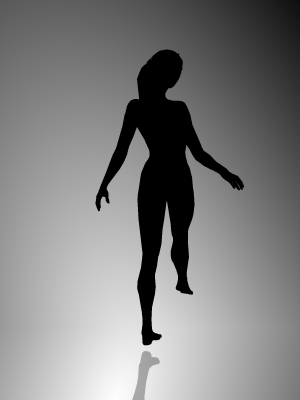 Инструкция к тесту Владимира Пугача на наличие амбидекстрииВведениеДанный тест показывает Ваше состояние на данный момент. Особенно это относится к амбидекстрам (лат. ambi — двойной; dextrum — правый).Амбидекстры и «двурукие», это не одно и тоже, хотя близкие понятия. Люди могут быть правши-левши по движениям глаз, по ведущему глазу (при стрельбе, например). А также по аудиальному каналу (к какому уху прикладывают телефонную трубку), по руке, по ноге, повороту оси сердца на электрокардиограмме и т.д.ТестированиеУстройтесь поудобнее.Итак, на картинке вы видите силуэт вращающейся фигуры.1-й этап. Психологическая настройка.Психологическая настройка длится примерно 2 мин.2-й этап. Собственно тестирование.Если фигура устойчиво вращается только по часовой стрелке — значит, у вас преобладает левополушарная деятельность мозга. А это логика, счёт, умение говорить и излагать мысли.Вращение только против часовой стрелки — преимущественно правополушарная деятельность — эйдетика, интуиция, образное мышление, музыкальность, чувство ориентировки в пространстве и времени.Если же фигура попеременно вращается то в одну, то в другую сторону — это признак амбидекстрии, то есть, работы и правого и левого полушария мозга. Это хрупкое состояние гармонии.У некоторых такое переключение вращения силуэта происходит при наклоне головы вправо, затем влево, и наоборот.У других смена направления вращений отмечается при концентрации взгляда на лице, затем его расфокусировка, и наоборот.Иногда полезно рукой прикрыть нижнюю часть туловища вращающейся девушки - лучше получается.Таким образом, нами предлагается игровой тест на право-левополушарность, удобный при работе с детьми.